BACHELOR’S THESIS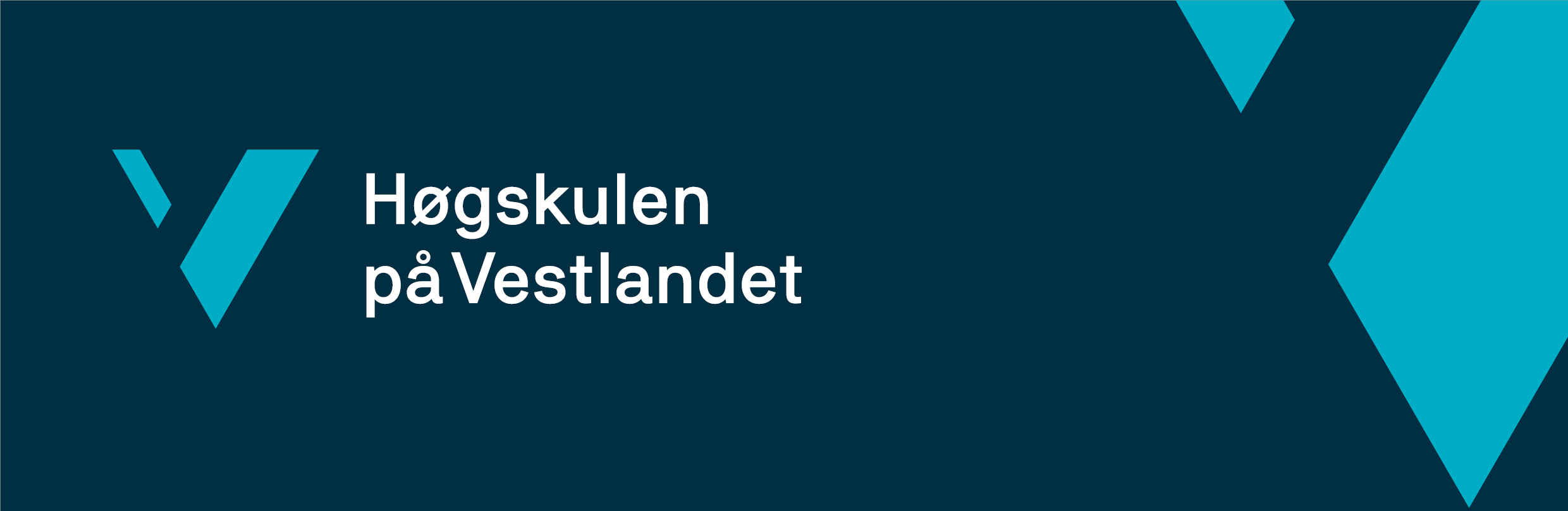 Title in EnglishCandidate number (Anonymous assignments) or Full nameName of Bachelor program
Department/Institute/Program
Supervisor (in agreement with supervisor)
Submission DateI confirm that the work is self-prepared and that references/source references to all sources used in the work are provided, cf. Regulation relating to academic studies and examinations at the Western Norway University of Applied Sciences (HVL), § 12-1.Heading 1Lorem Ipsum is simply dummy text of the printing and typesetting industry. Lorem Ipsum has been the industry's standard dummy text ever since the 1500s, when an unknown printer took a galley of type and scrambled it to make a type specimen book.Heading 2Lorem Ipsum is simply dummy text of the printing and typesetting industry. Lorem Ipsum has been the industry's standard dummy text ever since the 1500s, when an unknown printer took a galley of type and scrambled it to make a type specimen book.Heading 3Lorem Ipsum is simply dummy text of the printing and typesetting industry. Lorem Ipsum has been the industry's standard dummy text ever since the 1500s, when an unknown printer took a galley of type and scrambled it to make a type specimen book.Heading 4Lorem Ipsum is simply dummy text of the printing and typesetting industry. Lorem Ipsum has been the industry's standard dummy text ever since the 1500s, when an unknown printer took a galley of type and scrambled it to make a type specimen book.